Анкета по анализу удовлетворенности качеством оказания услуг в МКУК «РДК г.п. Терек»1. ОЦЕНИТЕ КОМФОРТНОСТЬ УСЛОВИЙ ПРЕБЫВАНИЯ В ОРГАНИЗАЦИИ2. КАК ВЫ ОЦЕНИВАЕТЕ ДОБРОЖЕЛАТЕЛЬНОСТЬ И ВЕЖЛИВОСТЬ ПЕРСОНАЛА ОРГАНИЗАЦИИ?3. НАСКОЛЬКО ВАС В ЦЕЛОМ УСТРАИВАЕТ ГРАФИК РАБОТЫ ОРГАНИЗАЦИИ?4. ОЦЕНИТЕ ДОСТУПНОСТЬ И АКТУАЛЬНОСТЬ ИНФОРМАЦИИ О ДЕЯТЕЛЬНОСТИ ОРГАНИЗАЦИИ, РАЗМЕЩЕННОЙ НА СТЕНДАХ, ВЫВЕСКАХ5. ОЦЕНИТЕ КАЧЕСТВО И ПОЛНОТУ ИНФОРМАЦИИ ОБ ОРГАНИЗАЦИИ, РАЗМЕЩЕННОЙ НА ОФИЦИАЛЬНОМ САЙТЕ6. ОЦЕНИТЕ УДОБСТВО ПОЛЬЗОВАНИЯ ЭЛЕКТРОННЫМИ СЕРВИСАМИ, ПРЕДОСТАВЛЯЕМЫМИ ОРГАНИЗАЦИЕЙ (В ТОМ ЧИСЛЕ И С ПОМОЩЬЮ МОБИЛЬНЫХ УСТРОЙСТВ)7. КАК ВЫ ОЦЕНИВАЕТЕ ДОПОЛНИТЕЛЬНЫЕ УСЛУГИ, ПРЕДОСТАВЛЯЕМЫЕ ОРГАНИЗАЦИЕЙ И ДОСТУПНОСТЬ ИХ ПОЛУЧЕНИЯ?8. ОЦЕНИТЕ КАЧЕСТВО И СОДЕРЖАНИЕ ПОЛИГРАФИЧЕСКИХ МАТЕРИАЛОВ ОРГАНИЗАЦИИ9. СТАЛКИВАЛИСЬ ЛИ ВЫ С НЕСОБЛЮДЕНИЕМ УСТАНОВЛЕННОГО (ЗАЯВЛЕННОГО) ВРЕМЕНИ ПРЕДОСТАВЛЕНИЯ УСЛУГ (ПРОВЕДЕНИЯ МЕРОПРИЯТИЙ)?10. ПРИХОДИЛОСЬ ЛИ ВАМ СТАЛКИВАТЬСЯ С ТЕМ, ЧТО СОТРУДНИКИ ОРГАНИЗАЦИИ НАРУШАЛИ РЕЖИМ РАБОТЫ (ПРИХОДИЛИ ПОЗЖЕ РАБОЧЕГО ВРЕМЕНИ, ОТСУТСТВОВАЛИ НА РАБОЧЕМ МЕСТЕ ДЛИТЕЛЬНОЕ ВРЕМЯ И Т.Д.)?11. КАК ВЫ ОЦЕНИВАЕТЕ КОМПЕТЕНТНОСТЬ ПЕРСОНАЛА ОРГАНИЗАЦИИ КУЛЬТУРЫ?12. ИМЕЕТЕ ЛИ ВЫ УСТАНОВЛЕННУЮ ГРУППУ ИНВАЛИДНОСТИ ИЛИ ЯВЛЯЕТЕСЬ РОДИТЕЛЕМ РЕБЕНКА-ИНВАЛИДА?13. ПОЖАЛУЙСТА, УКАЖИТЕ КАКИЕ ИМЕННО МЕРЫ ПО ОБЕСПЕЧЕНИЮ ДОСТУПНОСТИ УСЛУГ ДЛЯ ИНВАЛИДОВ РЕАЛИЗОВАНЫ В ОРГАНИЗАЦИИ13.1. ОБЕСПЕЧЕНИЕ ВОЗМОЖНОСТИ ДЛЯ ИНВАЛИДОВ ПОСАДКИ В ТРАНСПОРТНОЕ СРЕДСТВО И ВЫСАДКИ ИЗ НЕГО ПЕРЕД ВХОДОМ В ОРГАНИЗАЦИЮ КУЛЬТУРЫ, В ТОМ ЧИСЛЕ С ИСПОЛЬЗОВАНИЕМ КРЕСЛА-КОЛЯСКИ13.2. ОСНАЩЕНИЕ ОРГАНИЗАЦИИ СПЕЦИАЛЬНЫМИ УСТРОЙСТВАМИ ДЛЯ ДОСТУПА ИНВАЛИДОВ (ОБОРУДОВАНИЕ ВХОДНЫХ ЗОН, РАЗДВИЖНЫЕ ДВЕРИ, ПРИСПОСОБЛЕННЫЕ ПЕРИЛА, ДОСТУПНОСТЬ САНИТАРНО-ГИГИЕНИЧЕСКИХ ПОМЕЩЕНИЙ, ЗВУКОВЫЕ УСТРОЙСТВА ДЛЯ ИНВАЛИДОВ ПО ЗРЕНИЮ И Т.П.)13.3. НАЛИЧИЕ СОПРОВОЖДАЮЩЕГО ПЕРСОНАЛА И ВОЗМОЖНОСТИ САМОСТОЯТЕЛЬНОГО ПЕРЕДВИЖЕНИЯ ПО ТЕРРИТОРИИ ОРГАНИЗАЦИИ13.4. КОМПЕТЕНТНОСТЬ РАБОТЫ ПЕРСОНАЛА С ПОСЕТИТЕЛЯМИ-ИНВАЛИДАМИ13.5. РАЗМЕЩЕНИЕ ИНФОРМАЦИИ, НЕОБХОДИМОЙ ДЛЯ ОБЕСПЕЧЕНИЯ БЕСПРЕПЯТСТВЕННОГО ДОСТУПА ИНВАЛИДОВ К УЧРЕЖДЕНИЮ И УСЛУГАМ (ДУБЛИРОВАНИЕ НЕОБХОДИМОЙ ДЛЯ ПОЛУЧЕНИЯ УСЛУГИ ЗВУКОВОЙ И ЗРИТЕЛЬНОЙ ИНФОРМАЦИИ, А ТАКЖЕ НАДПИСЕЙ, ЗНАКОВ И ИНОЙ ТЕКСТОВОЙ И ГРАФИЧЕСКОЙ ИНФОРМАЦИИ ЗНАКАМИ, ВЫПОЛНЕННЫМИ РЕЛЬЕФНО-ТОЧЕЧНЫМ ШРИФТОМ БРАЙЛЯ И НА КОНТРАСТНОМ ФОНЕ)14. ОЦЕНИТЕ МАТЕРИАЛЬНО-ТЕХНИЧЕСКОЕ ОБЕСПЕЧЕНИЕ ОРГАНИЗАЦИИ15. НАСКОЛЬКО В ЦЕЛОМ ВЫ УДОВЛЕТВОРЕНЫ УСЛОВИЯМИ ОКАЗАНИЯ УСЛУГ?16. ПОСОВЕТУЕТЕ ЛИ ВЫ СВОИМ ЗНАКОМЫМ, ДРУЗЬЯМ ПОСЕТИТЬ НАШЕ УЧРЕЖДЕНИЕ?17. УКАЖИТЕ ПОЖАЛУЙСТА ВАШ ВОЗРАСТ:Комментарии/пожелания::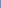 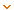 